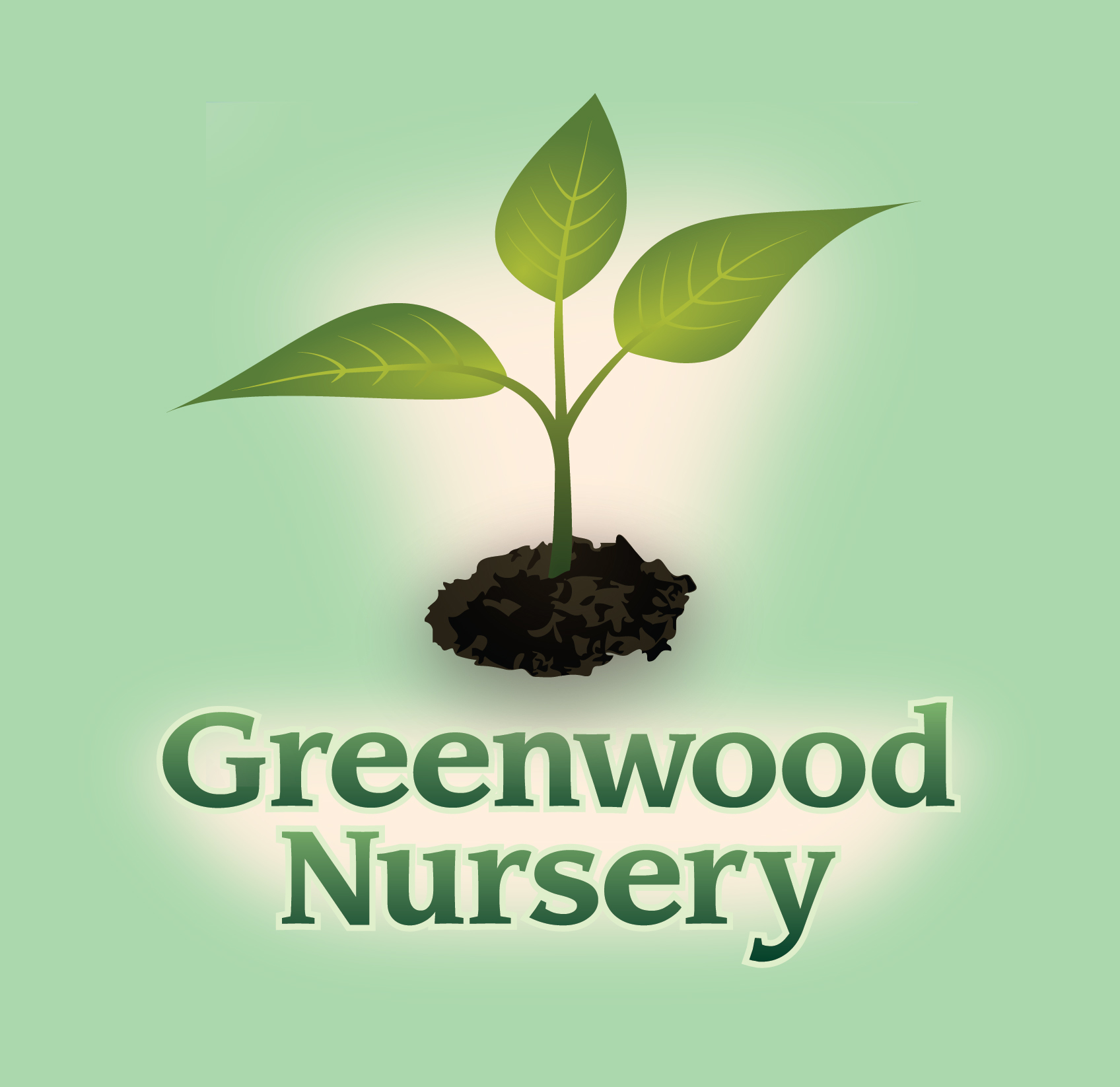 Perennials and BulbsAnnualsCentaurea – Bachelor ButtonDianthusConvallaria – Lily of the ValleyIpomoea alba – MoonflowerEupatorium – Joe-Pye WeedLathyrus – Sweet PeaMonarda – Bee Balm Lobularia maritime - AlyssumNepeta – CatmintPetunia Oenothera – PrimrosePelargonium - GeraniumPaeonia – PeonyPerovskia – Russian SageShrubs and VinesPhloxMockorangePolygonatum – Solomon’s SealCelastrus scandens - Bittersweet VineTreesOleaceae - ForsythiaCrataegus – HawthornRosa – Roses Fruit treesSyringa – LilacHydrangea – Hydrangea TreeHoneysuckle VineMalus – Flowering Crab TreeWisteria VineSyringa – Lilac TreesClematis Vine